Week 3 - AssignmentDiscipline Based Literature ReviewIn this assignment you will choose three general topics of interest to you related to psychological assessment from the list below.Infants and preschool-aged childrenChildren ages 5 through 12 yearsChildren with neurodevelopmental disordersNeuropsychological assessment of adolescentsChildren and adolescents with anxiety disordersChildren with attention deficit/hyperactivity disorderAdolescents with attention deficit/hyperactivity disorderAdults with attention deficit/hyperactivity disorderIntellectual assessment of adultsIndividuals with schizophrenia spectrum and other psychotic disordersIndividuals with obsessive-compulsive and related disordersIndividuals with intellectual disabilitiesIndividuals with autism spectrum disordersIndividuals with post-traumatic stress disorderIndividuals with depressive disordersIndividuals with neurocognitive disordersIndividuals with hearing impairmentsIndividuals with visual impairmentsGifted individualsIndividuals who have served in the militaryResearch five peer-reviewed articles in the Ashford University Library that were published within the last 15 years, including a minimum of one article for each of your three chosen topics. In your paper, begin with an introduction that describes the role of assessment in diagnosis and treatment. Using your researched articles, compare at least two psychological or educational tests and/or assessment procedures for each of the topics chosen. Analyze and describe the psychometric methodologies employed in the development and/or validation of the tests and/or assessment procedures associated with each of the three topics. Debate any relevant approaches to assessment of the constructs being evaluated by any tests and assessments you described. Include an analysis of any challenges related to assessing individuals from diverse social and cultural backgrounds for each of the three topics. Conclude by evaluating the ethical and professional issues that influence the interpretation of testing and assessment data. You may cite from your textbook to assist you in the development of your introduction and the conclusion of your paper; however, the textbook cannot count as one of the five required peer-reviewed articles.Writing the Literature Review
The Literature Review:Must be 6 to double-spaced pages in length (not including title or references pages) and must be formatted according to APA style Must include a title page with the following:Title of paperStudent’s nameCourse name and numberInstructor’s nameDate submittedMust begin with an introduction that describes the role of assessment in diagnosis and treatment.Must address the topic of the paper with critical thought.Must end with a conclusion that summarizes your evaluation addressing the current use of psychological tests and the role of assessment in diagnosis and treatment.Must use at least five peer-reviewed sources published within the last 15 years, all of which come from the Ashford University Library.Must document all sources in APA style Carefully review the Grading Rubric (Links to an external site.)Links to an external site. for the criteria that will be used to evaluate your assignment.extGregory, R. J. (2014). Psychological testing: History, principles, and applications (7th ed.). Boston, MA: Pearson.This text is a Constellation™ course digital materials (CDM) title.E-BooksAmerican Psychiatric Association. (2013). Diagnostic and statistical manual of mental disorders (5th ed.). Arlington, VA: American Psychiatric Publishing.Barnhill, J. W. (Ed.). (2014). DSM-5 Clinical Cases. Washington, D.C.: American Psychiatric Association.ArticlesÆgisdóttir, S., White, M. J., Spengler, P. M., Maugherman, A. S., Anderson, L. A., Cook, R. S., Nichols, C. N.,…Rush, J. D. (2006). The meta-analysis of clinical judgment project: Fifty-six years of accumulated research on clinical versus statistical prediction. The Counseling Psychologist, 34(3), 341-382. doi:10.1177/0011000005285875American Psychological Association. (2013). Specialty guidelines for forensic psychology (Links to an external site.)Links to an external site. [PDF]. American Psychologist, 68(1), 7-19. doi:10.1037/a0029889Baez, H. B. (2013). Personality tests in employment selection: Use with caution (Links to an external site.)Links to an external site.. Cornell HR Review. Retrieved from 
http://www.cornellhrreview.org/personality-tests-in-employment-selection-use-with-caution/Ben-Porath, Y. S., & Tellegen, A. (2014a). Case description: Mr. I—Psychiatric inpatientinterpretive report (Links to an external site.)Links to an external site. [PDF]. Retrieved from http://images.pearsonclinical.com/images/Assets/MMPI-2-RF/MMPI-2-RF_Interp_PsyInpatient.pdfBen-Porath, Y. S., & Tellegen, A. (2014b). Case description: Mr. M—Forensic, pre-trial criminal score report (Links to an external site.)Links to an external site. [PDF]. Retrieved from http://images.pearsonclinical.com/images/Assets/MMPI-2-RF/MMPI-2-RF_Score_ForensicPretrial.pdfBen-Porath, Y. S., & Tellegen, A. (2014c). Case description: Ms. X—Forensic, neuropsychological score report (Links to an external site.)Links to an external site. [PDF]. Retrieved from http://images.pearsonclinical.com/images/Assets/MMPI-2-RF/MMPI-2-RF_Score_ForensicNeuro.pdfCorey, D. M., & Ben-Porath, Y. S. (2014a). MMP1-2-RF Police Candidate Interpretive Report  (Links to an external site.)Links to an external site.[PDF].
Retrieved from http://downloads.pearsonclinical.com/images/Assets/MMPI-2-RF/MMPI-2-RF-PCIR.pdfEkinci, B. (2014). The Relationship among Sternberg's triarchic abilities, Gardner's multiple intelligences, and academic achievement. Social Behavior & Personality, 42(4), 625-633. doi: 10.2224/sbp.2014.42.4.625Elbulok-Charcape, M.M., Rabin, L.A., Spadaccini, A.T., & Barr, W.B. (2014). Trends in the neuropsychological assessment of ethnic/racial minorities: A survey of clinical neuropsychologists in the United States and Canada. Cultural Diversity and Ethnic Minority Psychology, 20(3), 353–361. doi:10.1037/a0035023Fletcher, J. M., Francis, D. J., Morris, R. D., & Lyon, G. R. (2005). Evidence-based assessment of learning disabilities in children and adolescents. Journal of Clinical Child and Adolescent Psychiatry, 34(3), 506-522. Retrieved from the EBSCOhost database.Grove, W. M., & Lloyd, M. (2006). Meehl’s contribution to clinical versus statistical prediction. Journal of Abnormal Psychology, 115(2), 192-194. doi: 10.1037/0021-843X.115.2.192Hampshire, A., Highfield, R. R., Parkin, B. L., & Owen, A. M. (2012). Fractionating human intelligence. Neuron, 76(6). 1225–1237. doi: 10.1016/j.neuron.2012.06.022Handel, R. W., & Archer, R. P. (2008). An investigation of the psychometric properties of the MMPI-2 Restructured Clinical (RC) Scales with mental health inpatients. Journal of Personality Assessment, 90(3), 239-249. doi:10.1080/00223890701884954Healthwise Staff. (2014). Mental health assessment (Links to an external site.)Links to an external site.. Retrieved from http://www.webmd.com/mental-health/mental-health-assessmentHogan, J., Barrett, P., & Hogan, R. (2007). Personality measurement, faking, and employment selection. Journal of Applied Psychology, 92(5), 1270-1285. doi:10.1037/0021-9010.92.5.1270Johnson, R. (2013). Forensic and culturally responsive approach for the DSM-5: Just the FACTS. Journal of Theory Construction & Testing, 17(1), 18-22. Retrieved from the EBSCOhost database.McDermott, P. A., Watkins, M. W., & Rhoad, A. M. (2014). Whose IQ is it?—Assessor bias variance in high-stakes psychological assessment. Psychological Assessment, 26(1), 207-214. doi: 10.1037/a0034832Morgeson, F. P., Campion, M. A., Dipboye, R. L., Hollenbeck, J. R., Murphy, K., & Schmitt, N. (2007). Are we getting fooled again? Coming to terms with limitations in the use of personality tests for personnel selection. Personnel Psychology, 60(4), 1029-1049.Peterson, M. H., Griffith, R. L., Isaacson, J. A., O'Connell, M. S., & Mangos, P. M. (2011). Applicant faking, social desirability, and the prediction of counterproductive work behaviors. Human Performance. 24(3), 270–290. doi:10.1080/08959285.2011.580808Randall, J. R., Rowe, B. H., Dong, K. A., Nock, M. K., & Colman, I. (2013). Assessment of self-harm risk using implicit thoughts (Links to an external site.)Links to an external site.. Psychological Assessment, 25(3), 714-721. doi:10.1037/a0032391Rockstuhl, T., Seiler, S., Ang, S., Van Dyne, L., & Annen, H. (2011). Beyond general intelligence (IQ) and emotional intelligence (EQ): The Role of cultural intelligence (CQ) on cross-border leadership effectiveness in a globalized world. Journal of Social Issues, 67(4). 825-840. Retrieved from the EBSCOhost database.Sellbom, M., Anderson, J. L., & Bagby, R. M. (2013). Assessing DSM-5 Section III personality traits and disorders with the MMPI-2-RF. Assessment,20(6), 709-722. doi:10.1177/1073191113508808Society for Industrial and Organizational Psychology. (2014a). Building better organizations: Industrial-organizational psychology in the workplace (Links to an external site.)Links to an external site.. Retrieved from http://www.siop.org/visibilitybrochure/memberbrochure.aspxSociety for Industrial and Organizational Psychology. (2014b). Maximizing human potential within organizations: Learning the science behind talent management (Links to an external site.)Links to an external site.. Retrieved from http://www.siop.org/visibilitybrochure/visibility.aspxSociety for Industrial and Organizational Psychology. (2014c). Top minds and bottom lines: What can I-O psychology do for your business? (Links to an external site.)Links to an external site. Retrieved from http://www.siop.org/visibilitybrochure/topminds.aspxU.S. Department of Labor Employment and Training Administration. (2006). Testing and assessment: A guide to good practices for workforce investment professionals  (Links to an external site.)Links to an external site.[PDF]. Retrieved from http://wdr.doleta.gov/directives/attach/TEN/ten2007/TEN21-07a1.pdfVolkmar, F., Siegel, M., Woodbury-Smith, M. King, B., McCracken, J., State, M., & the American Academy of Child and Adolescent Psychiatry (AACAP) Committee on Quality Issues (CQI). (2014). Practice parameter for the assessment and treatment of children and adolescents with autism spectrum disorder (Links to an external site.)Links to an external site. [PDF]. Journal of the American Academy of Child & Adolescent Psychiatry, 53(2), 237-257. doi:10.1016/j.jaac.2013.10.013Youngstrom, E. A. (2013). Future directions in psychological assessment: Combining evidence-based medicine innovations with psychology's historical strengths to enhance utility. Journal of Clinical Child & Adolescent Psychology. 42(1), 139-159. doi: 10.1080/15374416.2012.736358.Multimediade Rossier, L. (Producer) & Boutinard-Rouelle, P. (Director). (2011). IQ: A history of deceit (Links to an external site.)Links to an external site. [Video file]. Retrieved from https://fod.infobase.com/OnDemandEmbed.aspx?Token=52818&aid=18596&Plt=FOD&loid=0&w=640&h=480&refMoloney, C. (Writer), Breitenmoser, K. (Director), & De Robbio, M. (Producer). (2013).Psychometric testing and employment. (Links to an external site.)Links to an external site. [Video file]. Retrieved from https://fod.infobase.com/OnDemandEmbed.aspx?Token=53207&aid=18596&Plt=FOD&loid=0&w=640&h=480&refWeb PagesAmerican Psychological Association. (2010). Ethical principles of psychologists and code of conduct including 2010 amendments: Standard 9: Assessment (Links to an external site.)Links to an external site..Retrieved from http://www.apa.org/ethics/code/index.aspx?item=12American Psychological Association. (2010). Ethical principles of psychologists and code of conduct: Standard 9: Assessment (Links to an external site.)Links to an external site..Retrieved from http://www.apa.org/ethics/code/index.aspx?item=12American Psychological Association. (2010). Standard 9: Assessment (Links to an external site.)Links to an external site..Retrieved from http://www.apa.org/ethics/code/index.aspx?item=12University of Iowa Geriatric Education Center. (2014). Geriatric Assessment Tools: Dementia and Delirium (Links to an external site.)Links to an external site.. Retrieved from http://www.healthcare.uiowa.edu/igec/tools/categoryMenu.asp?categoryID=1WebsitesStorybird (Links to an external site.)Links to an external site. (http://storybird.com/)Storybird Help Center (Links to an external site.)Links to an external site. (http://help.storybird.com/)Supplemental MaterialsAshford University Career Services (Links to an external site.)Links to an external site.
(http://www.ashford.edu/student_services/careerservices.htm)Harper, Y. (2014a). PSY640 Checklist for evaluating tests [PDF]. College of Health and Human Services, Ashford University, San Diego, CA.Harper, Y. (2014b). PSY640 Content for Testing Pamphlets and Information Sheets (Links to an external site.) [PDF]. College of Health, Ashford University: San Diego, CA.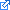 Herron, T. (2014). Storybird quick-start guide (Links to an external site.) [PDF]. Ashford University: San Diego, CA.Kennedy, N., & Harper Y. (2014a). PSY640 Week four psychological assessment report (Links to an external site.) [PDF]. College of Health and Human Services, Ashford University, San Diego, CA.Kennedy, N., & Harper, Y. (2014b). PSY640 Week six clinical neuropsychological report for Mr. W  (Links to an external site.)[PDF]. College of Health, Ashford University: San Diego, CA.